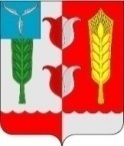 АДМИНИСТРАЦИЯКРАСНОПАРТИЗАНСКОГО МУНИЦИПАЛЬНОГО РАЙОНАСАРАТОВСКОЙ ОБЛАСТИПОСТАНОВЛЕНИЕОт 23 августа 2023  года         						           № 105р.п. Горный О внесение изменений в постановление администрации Краснопартизанского муниципального района от 29 июня 2016 года № 72В соответствии с частью 5 статьи 19 Федерального закона от 5 апреля 2013 года № 44-ФЗ «О контрактной системе в сфере закупок товаров, работ, услуг для обеспечения государственных и муниципальных нужд», постановлением Правительства Российской Федерации от 2 сентября 2015 года № 926 «Об утверждении Общих правил определения требований к закупаемым заказчиками отдельным видам товаров, работ, услуг (в том числе предельных цен товаров, работ, услуг)», постановлениями администрации Краснопартизанского муниципального района от 14 декабря 2015 года № 150 «Об утверждении требований к порядку разработки и принятия правовых актов о нормировании в сфере закупок для обеспечения муниципальных нужд, содержанию указанных актов и обеспечению их исполнения» и  от        2 февраля 2016 года №7 «Об определении требований к  закупаемым заказчиками отдельным видам товаров, работ, услуг (в том числе  предельных цен товаров, работ, услуг)»  администрация Краснопартизанского муниципального района ПОСТАНОВЛЯЕТ:Внести в постановление администрации   Краснопартизанского муниципального района от 29 июня  2016 года № 72  «Об утверждении  требований к закупаемым  администрацией Краснопартизанского муниципального района, включая соответственно и подведомственные казенные учреждения  отдельным видам товаров, работ, услуг (в том числе предельных  цен  товаров, работ,  услуг)» следующие изменения: 	- приложение №1    изложить в новой редакции согласно приложению №1 к настоящему  постановлению.2. Настоящее постановление вступает в силу со дня его официального опубликования.	3. Контроль за исполнением настоящего постановления возложить на первого заместителя главы администрации Краснопартизанского муниципального района Рогачёва В.А.Глава Краснопартизанского муниципального района                                                             Ю.Л. Бодров                                                                                                                                     Приложение №1  к постановлению администрации                                                                                                                                                           Краснопартизанского муниципального района от 23 августа 2023 года № 105      Перечень отдельных видов товаров, работ, услуг, в отношении которых устанавливаются потребительские свойства (в том числе характеристики качества) и иные характеристики, имеющие влияние на цену отдельных видов товаров, работ, услуг«Об утверждении требований к закупаемым  администрацией Краснопартизанского муниципального района, включая соответственно и подведомственные казенные учреждения, отдельным видам товаров, работ, услуг (в том числе предельных цен   товаров, работ, услуг)»	№ п/пКод по ОКПДНаименование отдельного вида товаров, работ, услугЕдиница измеренияЕдиница измеренияТребования к потребительским свойствам (в том числе качеству) и иным характеристикам, утвержденные администрацией Краснопартизанского муниципального районаТребования к потребительским свойствам (в том числе качеству) и иным характеристикам, утвержденные администрацией Краснопартизанского муниципального районаТребования к потребительским свойствам (в том числе качеству) и иным характеристикам, утвержденные муниципальным органом Краснопартизанского муниципального районаТребования к потребительским свойствам (в том числе качеству) и иным характеристикам, утвержденные муниципальным органом Краснопартизанского муниципального районаТребования к потребительским свойствам (в том числе качеству) и иным характеристикам, утвержденные муниципальным органом Краснопартизанского муниципального района№ п/пКод по ОКПДНаименование отдельного вида товаров, работ, услугКод по ОКЕИНаименованиеХарактеристикаЗначение характеристикиХарактеристикаЗначение характеристикиФункциональное назначениеМуниципальная должность, высшая должность, главные должности, ведущие должности, старшие должности, младшие должности, технический персонал Муниципальная должность, высшая должность, главные должности, ведущие должности, старшие должности, младшие должности, технический персонал Муниципальная должность, высшая должность, главные должности, ведущие должности, старшие должности, младшие должности, технический персонал Муниципальная должность, высшая должность, главные должности, ведущие должности, старшие должности, младшие должности, технический персонал Муниципальная должность, высшая должность, главные должности, ведущие должности, старшие должности, младшие должности, технический персонал Муниципальная должность, высшая должность, главные должности, ведущие должности, старшие должности, младшие должности, технический персонал Муниципальная должность, высшая должность, главные должности, ведущие должности, старшие должности, младшие должности, технический персонал Муниципальная должность, высшая должность, главные должности, ведущие должности, старшие должности, младшие должности, технический персонал Муниципальная должность, высшая должность, главные должности, ведущие должности, старшие должности, младшие должности, технический персонал Муниципальная должность, высшая должность, главные должности, ведущие должности, старшие должности, младшие должности, технический персонал 126.20.11Компьютеры портативные массой не более 10 кг такие, как ноутбуки, планшетные компьютеры, карманные компьютеры, в том числе совмещающие функции мобильного телефонного аппарата, электронные записные книжки и аналогичная компьютерная техника. Пояснения по требуемой продукции: ноутбуки, планшетные компьютеры039дюймразмер и тип экрана, вес, тип процессора, частота процессора, размер оперативной памяти, объем накопителя, тип жесткого диска, оптический привод, наличие модулей Wi-Fi, Bluetooth, поддержки 3G (UMTS), тип видеоадаптера, время работы, операционная система, предустановленное программное обеспечениепредельная цена на планшетный компьютерпредельная цена на ноутбукне установлено администрациейКраснопартизанского муниципального районане более 60000,00не более 100000,00Размер и тип экранаНе более 16126.20.11Компьютеры портативные массой не более 10 кг такие, как ноутбуки, планшетные компьютеры, карманные компьютеры, в том числе совмещающие функции мобильного телефонного аппарата, электронные записные книжки и аналогичная компьютерная техника. Пояснения по требуемой продукции: ноутбуки, планшетные компьютеры166килограммразмер и тип экрана, вес, тип процессора, частота процессора, размер оперативной памяти, объем накопителя, тип жесткого диска, оптический привод, наличие модулей Wi-Fi, Bluetooth, поддержки 3G (UMTS), тип видеоадаптера, время работы, операционная система, предустановленное программное обеспечениепредельная цена на планшетный компьютерпредельная цена на ноутбукне установлено администрациейКраснопартизанского муниципального районане более 60000,00не более 100000,00ВесНе более 3 для ноутбукаНе более 1,5 для планшета126.20.11Компьютеры портативные массой не более 10 кг такие, как ноутбуки, планшетные компьютеры, карманные компьютеры, в том числе совмещающие функции мобильного телефонного аппарата, электронные записные книжки и аналогичная компьютерная техника. Пояснения по требуемой продукции: ноутбуки, планшетные компьютеры--размер и тип экрана, вес, тип процессора, частота процессора, размер оперативной памяти, объем накопителя, тип жесткого диска, оптический привод, наличие модулей Wi-Fi, Bluetooth, поддержки 3G (UMTS), тип видеоадаптера, время работы, операционная система, предустановленное программное обеспечениепредельная цена на планшетный компьютерпредельная цена на ноутбукне установлено администрациейКраснопартизанского муниципального районане более 60000,00не более 100000,00Тип процессораНе более 4 ядер126.20.11Компьютеры портативные массой не более 10 кг такие, как ноутбуки, планшетные компьютеры, карманные компьютеры, в том числе совмещающие функции мобильного телефонного аппарата, электронные записные книжки и аналогичная компьютерная техника. Пояснения по требуемой продукции: ноутбуки, планшетные компьютеры2931гигагерцразмер и тип экрана, вес, тип процессора, частота процессора, размер оперативной памяти, объем накопителя, тип жесткого диска, оптический привод, наличие модулей Wi-Fi, Bluetooth, поддержки 3G (UMTS), тип видеоадаптера, время работы, операционная система, предустановленное программное обеспечениепредельная цена на планшетный компьютерпредельная цена на ноутбукне установлено администрациейКраснопартизанского муниципального районане более 60000,00не более 100000,00Частота процессораНе менее 2 для ноутбукаНе менее 1,5 для планшета126.20.11Компьютеры портативные массой не более 10 кг такие, как ноутбуки, планшетные компьютеры, карманные компьютеры, в том числе совмещающие функции мобильного телефонного аппарата, электронные записные книжки и аналогичная компьютерная техника. Пояснения по требуемой продукции: ноутбуки, планшетные компьютеры2553гигабайтразмер и тип экрана, вес, тип процессора, частота процессора, размер оперативной памяти, объем накопителя, тип жесткого диска, оптический привод, наличие модулей Wi-Fi, Bluetooth, поддержки 3G (UMTS), тип видеоадаптера, время работы, операционная система, предустановленное программное обеспечениепредельная цена на планшетный компьютерпредельная цена на ноутбукне установлено администрациейКраснопартизанского муниципального районане более 60000,00не более 100000,00Размер оперативной памятиНе более 4 126.20.11Компьютеры портативные массой не более 10 кг такие, как ноутбуки, планшетные компьютеры, карманные компьютеры, в том числе совмещающие функции мобильного телефонного аппарата, электронные записные книжки и аналогичная компьютерная техника. Пояснения по требуемой продукции: ноутбуки, планшетные компьютеры2553гигабайтразмер и тип экрана, вес, тип процессора, частота процессора, размер оперативной памяти, объем накопителя, тип жесткого диска, оптический привод, наличие модулей Wi-Fi, Bluetooth, поддержки 3G (UMTS), тип видеоадаптера, время работы, операционная система, предустановленное программное обеспечениепредельная цена на планшетный компьютерпредельная цена на ноутбукне установлено администрациейКраснопартизанского муниципального районане более 60000,00не более 100000,00Объем накопителяНе более 500126.20.11Компьютеры портативные массой не более 10 кг такие, как ноутбуки, планшетные компьютеры, карманные компьютеры, в том числе совмещающие функции мобильного телефонного аппарата, электронные записные книжки и аналогичная компьютерная техника. Пояснения по требуемой продукции: ноутбуки, планшетные компьютеры--размер и тип экрана, вес, тип процессора, частота процессора, размер оперативной памяти, объем накопителя, тип жесткого диска, оптический привод, наличие модулей Wi-Fi, Bluetooth, поддержки 3G (UMTS), тип видеоадаптера, время работы, операционная система, предустановленное программное обеспечениепредельная цена на планшетный компьютерпредельная цена на ноутбукне установлено администрациейКраснопартизанского муниципального районане более 60000,00не более 100000,00Тип жесткого дискаHDD для ноутбукаFlash носитель для планшета126.20.11Компьютеры портативные массой не более 10 кг такие, как ноутбуки, планшетные компьютеры, карманные компьютеры, в том числе совмещающие функции мобильного телефонного аппарата, электронные записные книжки и аналогичная компьютерная техника. Пояснения по требуемой продукции: ноутбуки, планшетные компьютеры--размер и тип экрана, вес, тип процессора, частота процессора, размер оперативной памяти, объем накопителя, тип жесткого диска, оптический привод, наличие модулей Wi-Fi, Bluetooth, поддержки 3G (UMTS), тип видеоадаптера, время работы, операционная система, предустановленное программное обеспечениепредельная цена на планшетный компьютерпредельная цена на ноутбукне установлено администрациейКраснопартизанского муниципального районане более 60000,00не более 100000,00Оптический приводНаличие для ноутбука126.20.11Компьютеры портативные массой не более 10 кг такие, как ноутбуки, планшетные компьютеры, карманные компьютеры, в том числе совмещающие функции мобильного телефонного аппарата, электронные записные книжки и аналогичная компьютерная техника. Пояснения по требуемой продукции: ноутбуки, планшетные компьютеры--размер и тип экрана, вес, тип процессора, частота процессора, размер оперативной памяти, объем накопителя, тип жесткого диска, оптический привод, наличие модулей Wi-Fi, Bluetooth, поддержки 3G (UMTS), тип видеоадаптера, время работы, операционная система, предустановленное программное обеспечениепредельная цена на планшетный компьютерпредельная цена на ноутбукне установлено администрациейКраснопартизанского муниципального районане более 60000,00не более 100000,00Наличие модулей Wi-Fi, Bluetooth, поддержки 3G (UMTS)Наличие/отсутствие126.20.11Компьютеры портативные массой не более 10 кг такие, как ноутбуки, планшетные компьютеры, карманные компьютеры, в том числе совмещающие функции мобильного телефонного аппарата, электронные записные книжки и аналогичная компьютерная техника. Пояснения по требуемой продукции: ноутбуки, планшетные компьютеры--размер и тип экрана, вес, тип процессора, частота процессора, размер оперативной памяти, объем накопителя, тип жесткого диска, оптический привод, наличие модулей Wi-Fi, Bluetooth, поддержки 3G (UMTS), тип видеоадаптера, время работы, операционная система, предустановленное программное обеспечениепредельная цена на планшетный компьютерпредельная цена на ноутбукне установлено администрациейКраснопартизанского муниципального районане более 60000,00не более 100000,00Тип видеоадаптераИнтегрированный/дискретный 126.20.11Компьютеры портативные массой не более 10 кг такие, как ноутбуки, планшетные компьютеры, карманные компьютеры, в том числе совмещающие функции мобильного телефонного аппарата, электронные записные книжки и аналогичная компьютерная техника. Пояснения по требуемой продукции: ноутбуки, планшетные компьютеры356часразмер и тип экрана, вес, тип процессора, частота процессора, размер оперативной памяти, объем накопителя, тип жесткого диска, оптический привод, наличие модулей Wi-Fi, Bluetooth, поддержки 3G (UMTS), тип видеоадаптера, время работы, операционная система, предустановленное программное обеспечениепредельная цена на планшетный компьютерпредельная цена на ноутбукне установлено администрациейКраснопартизанского муниципального районане более 60000,00не более 100000,00ВремяработыНе менее 2 для ноутбукаНе менее 8 для планшета126.20.11Компьютеры портативные массой не более 10 кг такие, как ноутбуки, планшетные компьютеры, карманные компьютеры, в том числе совмещающие функции мобильного телефонного аппарата, электронные записные книжки и аналогичная компьютерная техника. Пояснения по требуемой продукции: ноутбуки, планшетные компьютеры--размер и тип экрана, вес, тип процессора, частота процессора, размер оперативной памяти, объем накопителя, тип жесткого диска, оптический привод, наличие модулей Wi-Fi, Bluetooth, поддержки 3G (UMTS), тип видеоадаптера, время работы, операционная система, предустановленное программное обеспечениепредельная цена на планшетный компьютерпредельная цена на ноутбукне установлено администрациейКраснопартизанского муниципального районане более 60000,00не более 100000,00Операционная системаНаличие/отсутствие126.20.11Компьютеры портативные массой не более 10 кг такие, как ноутбуки, планшетные компьютеры, карманные компьютеры, в том числе совмещающие функции мобильного телефонного аппарата, электронные записные книжки и аналогичная компьютерная техника. Пояснения по требуемой продукции: ноутбуки, планшетные компьютеры--размер и тип экрана, вес, тип процессора, частота процессора, размер оперативной памяти, объем накопителя, тип жесткого диска, оптический привод, наличие модулей Wi-Fi, Bluetooth, поддержки 3G (UMTS), тип видеоадаптера, время работы, операционная система, предустановленное программное обеспечениепредельная цена на планшетный компьютерпредельная цена на ноутбукне установлено администрациейКраснопартизанского муниципального районане более 60000,00не более 100000,00Предустановленноепрограммное обеспечениеНаличие/отсутствие для ноутбука126.20.11Компьютеры портативные массой не более 10 кг такие, как ноутбуки, планшетные компьютеры, карманные компьютеры, в том числе совмещающие функции мобильного телефонного аппарата, электронные записные книжки и аналогичная компьютерная техника. Пояснения по требуемой продукции: ноутбуки, планшетные компьютеры383рубразмер и тип экрана, вес, тип процессора, частота процессора, размер оперативной памяти, объем накопителя, тип жесткого диска, оптический привод, наличие модулей Wi-Fi, Bluetooth, поддержки 3G (UMTS), тип видеоадаптера, время работы, операционная система, предустановленное программное обеспечениепредельная цена на планшетный компьютерпредельная цена на ноутбукне установлено администрациейКраснопартизанского муниципального районане более 60000,00не более 100000,00предельная цена на планшетный компьютерне более 60000,00126.20.11Компьютеры портативные массой не более 10 кг такие, как ноутбуки, планшетные компьютеры, карманные компьютеры, в том числе совмещающие функции мобильного телефонного аппарата, электронные записные книжки и аналогичная компьютерная техника. Пояснения по требуемой продукции: ноутбуки, планшетные компьютеры383рубразмер и тип экрана, вес, тип процессора, частота процессора, размер оперативной памяти, объем накопителя, тип жесткого диска, оптический привод, наличие модулей Wi-Fi, Bluetooth, поддержки 3G (UMTS), тип видеоадаптера, время работы, операционная система, предустановленное программное обеспечениепредельная цена на планшетный компьютерпредельная цена на ноутбукне установлено администрациейКраснопартизанского муниципального районане более 60000,00не более 100000,00предельная цена на ноутбукНе более 80000,00Муниципальная должность, высшая должность, главные должности, ведущие должности, старшие должности, младшие должности, технический персоналМуниципальная должность, высшая должность, главные должности, ведущие должности, старшие должности, младшие должности, технический персоналМуниципальная должность, высшая должность, главные должности, ведущие должности, старшие должности, младшие должности, технический персоналМуниципальная должность, высшая должность, главные должности, ведущие должности, старшие должности, младшие должности, технический персоналМуниципальная должность, высшая должность, главные должности, ведущие должности, старшие должности, младшие должности, технический персоналМуниципальная должность, высшая должность, главные должности, ведущие должности, старшие должности, младшие должности, технический персоналМуниципальная должность, высшая должность, главные должности, ведущие должности, старшие должности, младшие должности, технический персоналМуниципальная должность, высшая должность, главные должности, ведущие должности, старшие должности, младшие должности, технический персоналМуниципальная должность, высшая должность, главные должности, ведущие должности, старшие должности, младшие должности, технический персоналМуниципальная должность, высшая должность, главные должности, ведущие должности, старшие должности, младшие должности, технический персонал226.20.15Машины вычислительные электронные цифровые прочие, содержащие или не содержащие в одном корпусе одно или два из следующих устройств для автоматической обработки данных: запоминающие устройства, устройства ввода, устройства вывода. Пояснения по требуемой продукции: компьютеры персональные настольные, рабочие станции вывода--тип (моноблок/системный блок и монитор), размер экрана/монитора, тип процессора, частота процессора, размер оперативной памяти, объем накопителя, тип жесткого диска, оптический привод, тип видеоадаптера, операционная система, предустановленное программное обеспечениене более 100000,00Тип(моноблок/системный блок и монитор)Системныйблок и монитор226.20.15Машины вычислительные электронные цифровые прочие, содержащие или не содержащие в одном корпусе одно или два из следующих устройств для автоматической обработки данных: запоминающие устройства, устройства ввода, устройства вывода. Пояснения по требуемой продукции: компьютеры персональные настольные, рабочие станции вывода039дюймтип (моноблок/системный блок и монитор), размер экрана/монитора, тип процессора, частота процессора, размер оперативной памяти, объем накопителя, тип жесткого диска, оптический привод, тип видеоадаптера, операционная система, предустановленное программное обеспечениене более 100000,00Размерэкрана/монитораНе более 27226.20.15Машины вычислительные электронные цифровые прочие, содержащие или не содержащие в одном корпусе одно или два из следующих устройств для автоматической обработки данных: запоминающие устройства, устройства ввода, устройства вывода. Пояснения по требуемой продукции: компьютеры персональные настольные, рабочие станции вывода--тип (моноблок/системный блок и монитор), размер экрана/монитора, тип процессора, частота процессора, размер оперативной памяти, объем накопителя, тип жесткого диска, оптический привод, тип видеоадаптера, операционная система, предустановленное программное обеспечениене более 100000,00ТиппроцессораНе более 4 ядер226.20.15Машины вычислительные электронные цифровые прочие, содержащие или не содержащие в одном корпусе одно или два из следующих устройств для автоматической обработки данных: запоминающие устройства, устройства ввода, устройства вывода. Пояснения по требуемой продукции: компьютеры персональные настольные, рабочие станции вывода2931гигагерцтип (моноблок/системный блок и монитор), размер экрана/монитора, тип процессора, частота процессора, размер оперативной памяти, объем накопителя, тип жесткого диска, оптический привод, тип видеоадаптера, операционная система, предустановленное программное обеспечениене более 100000,00Частота процессораНе менее 2226.20.15Машины вычислительные электронные цифровые прочие, содержащие или не содержащие в одном корпусе одно или два из следующих устройств для автоматической обработки данных: запоминающие устройства, устройства ввода, устройства вывода. Пояснения по требуемой продукции: компьютеры персональные настольные, рабочие станции вывода2553гигабайттип (моноблок/системный блок и монитор), размер экрана/монитора, тип процессора, частота процессора, размер оперативной памяти, объем накопителя, тип жесткого диска, оптический привод, тип видеоадаптера, операционная система, предустановленное программное обеспечениене более 100000,00Размер оперативной памяти Не менее 2, не более 16226.20.15Машины вычислительные электронные цифровые прочие, содержащие или не содержащие в одном корпусе одно или два из следующих устройств для автоматической обработки данных: запоминающие устройства, устройства ввода, устройства вывода. Пояснения по требуемой продукции: компьютеры персональные настольные, рабочие станции вывода2553гигабайттип (моноблок/системный блок и монитор), размер экрана/монитора, тип процессора, частота процессора, размер оперативной памяти, объем накопителя, тип жесткого диска, оптический привод, тип видеоадаптера, операционная система, предустановленное программное обеспечениене более 100000,00Объем накопителя, тип жесткого диска,HDD, не более 1000226.20.15Машины вычислительные электронные цифровые прочие, содержащие или не содержащие в одном корпусе одно или два из следующих устройств для автоматической обработки данных: запоминающие устройства, устройства ввода, устройства вывода. Пояснения по требуемой продукции: компьютеры персональные настольные, рабочие станции вывода--тип (моноблок/системный блок и монитор), размер экрана/монитора, тип процессора, частота процессора, размер оперативной памяти, объем накопителя, тип жесткого диска, оптический привод, тип видеоадаптера, операционная система, предустановленное программное обеспечениене более 100000,00Оптический приводНаличие226.20.15Машины вычислительные электронные цифровые прочие, содержащие или не содержащие в одном корпусе одно или два из следующих устройств для автоматической обработки данных: запоминающие устройства, устройства ввода, устройства вывода. Пояснения по требуемой продукции: компьютеры персональные настольные, рабочие станции вывода--тип (моноблок/системный блок и монитор), размер экрана/монитора, тип процессора, частота процессора, размер оперативной памяти, объем накопителя, тип жесткого диска, оптический привод, тип видеоадаптера, операционная система, предустановленное программное обеспечениене более 100000,00ТипвидеоадаптераИнтегрированный/дискретный226.20.15Машины вычислительные электронные цифровые прочие, содержащие или не содержащие в одном корпусе одно или два из следующих устройств для автоматической обработки данных: запоминающие устройства, устройства ввода, устройства вывода. Пояснения по требуемой продукции: компьютеры персональные настольные, рабочие станции вывода--тип (моноблок/системный блок и монитор), размер экрана/монитора, тип процессора, частота процессора, размер оперативной памяти, объем накопителя, тип жесткого диска, оптический привод, тип видеоадаптера, операционная система, предустановленное программное обеспечениене более 100000,00Операционная системаНаличие226.20.15Машины вычислительные электронные цифровые прочие, содержащие или не содержащие в одном корпусе одно или два из следующих устройств для автоматической обработки данных: запоминающие устройства, устройства ввода, устройства вывода. Пояснения по требуемой продукции: компьютеры персональные настольные, рабочие станции вывода--тип (моноблок/системный блок и монитор), размер экрана/монитора, тип процессора, частота процессора, размер оперативной памяти, объем накопителя, тип жесткого диска, оптический привод, тип видеоадаптера, операционная система, предустановленное программное обеспечениене более 100000,00Предустановленное программное обеспечениеНаличие/отсутствие226.20.15Машины вычислительные электронные цифровые прочие, содержащие или не содержащие в одном корпусе одно или два из следующих устройств для автоматической обработки данных: запоминающие устройства, устройства ввода, устройства вывода. Пояснения по требуемой продукции: компьютеры персональные настольные, рабочие станции вывода383рубтип (моноблок/системный блок и монитор), размер экрана/монитора, тип процессора, частота процессора, размер оперативной памяти, объем накопителя, тип жесткого диска, оптический привод, тип видеоадаптера, операционная система, предустановленное программное обеспечениене более 100000,00предельная  ценане более 100000,00Муниципальная должность, высшая должность, главные должности, ведущие должности, старшие должности, младшие должности, технический персоналМуниципальная должность, высшая должность, главные должности, ведущие должности, старшие должности, младшие должности, технический персоналМуниципальная должность, высшая должность, главные должности, ведущие должности, старшие должности, младшие должности, технический персоналМуниципальная должность, высшая должность, главные должности, ведущие должности, старшие должности, младшие должности, технический персоналМуниципальная должность, высшая должность, главные должности, ведущие должности, старшие должности, младшие должности, технический персоналМуниципальная должность, высшая должность, главные должности, ведущие должности, старшие должности, младшие должности, технический персоналМуниципальная должность, высшая должность, главные должности, ведущие должности, старшие должности, младшие должности, технический персоналМуниципальная должность, высшая должность, главные должности, ведущие должности, старшие должности, младшие должности, технический персоналМуниципальная должность, высшая должность, главные должности, ведущие должности, старшие должности, младшие должности, технический персоналМуниципальная должность, высшая должность, главные должности, ведущие должности, старшие должности, младшие должности, технический персонал326.20.16Устройства ввода или вывода данных, содержащие или не содержащие в одном корпусе запоминающие устройства. Пояснения по требуемой продукции: принтеры, сканеры--метод печати (струйный/лазерный - для принтера), разрешение сканирования (для сканера), цветность (цветной/черно-белый), максимальный формат, скорость печати/сканирования, наличие дополнительных модулей и интерфейсов (сетевой интерфейс, устройства чтения карт памяти и т.д.)не более 70000,00Метод печати (струйный/лазерный - для принтера)Лазерный, струйный326.20.16Устройства ввода или вывода данных, содержащие или не содержащие в одном корпусе запоминающие устройства. Пояснения по требуемой продукции: принтеры, сканеры--метод печати (струйный/лазерный - для принтера), разрешение сканирования (для сканера), цветность (цветной/черно-белый), максимальный формат, скорость печати/сканирования, наличие дополнительных модулей и интерфейсов (сетевой интерфейс, устройства чтения карт памяти и т.д.)не более 70000,00Разрешение сканирования (для сканера)Не менее 1200*1200 dpi (для лазерного принтера)326.20.16Устройства ввода или вывода данных, содержащие или не содержащие в одном корпусе запоминающие устройства. Пояснения по требуемой продукции: принтеры, сканеры--метод печати (струйный/лазерный - для принтера), разрешение сканирования (для сканера), цветность (цветной/черно-белый), максимальный формат, скорость печати/сканирования, наличие дополнительных модулей и интерфейсов (сетевой интерфейс, устройства чтения карт памяти и т.д.)не более 70000,00Цветность (цветной/черно-белый)Цветной, черно-белый326.20.16Устройства ввода или вывода данных, содержащие или не содержащие в одном корпусе запоминающие устройства. Пояснения по требуемой продукции: принтеры, сканеры--метод печати (струйный/лазерный - для принтера), разрешение сканирования (для сканера), цветность (цветной/черно-белый), максимальный формат, скорость печати/сканирования, наличие дополнительных модулей и интерфейсов (сетевой интерфейс, устройства чтения карт памяти и т.д.)не более 70000,00Максимальный форматА4, А3326.20.16Устройства ввода или вывода данных, содержащие или не содержащие в одном корпусе запоминающие устройства. Пояснения по требуемой продукции: принтеры, сканеры--метод печати (струйный/лазерный - для принтера), разрешение сканирования (для сканера), цветность (цветной/черно-белый), максимальный формат, скорость печати/сканирования, наличие дополнительных модулей и интерфейсов (сетевой интерфейс, устройства чтения карт памяти и т.д.)не более 70000,00Скорость печати/сканированияНе более 45 стр./мин. (для лазерного принтера)Не более 34 стр./мин. (для струйногопринтера)326.20.16Устройства ввода или вывода данных, содержащие или не содержащие в одном корпусе запоминающие устройства. Пояснения по требуемой продукции: принтеры, сканеры--метод печати (струйный/лазерный - для принтера), разрешение сканирования (для сканера), цветность (цветной/черно-белый), максимальный формат, скорость печати/сканирования, наличие дополнительных модулей и интерфейсов (сетевой интерфейс, устройства чтения карт памяти и т.д.)не более 70000,00Наличие дополнительных модулей и интерфейсов (сетевой интерфейс, устройства чтения карт памяти и т.д.)USBСетевой интерфейс, Ethernet326.20.16Устройства ввода или вывода данных, содержащие или не содержащие в одном корпусе запоминающие устройства. Пояснения по требуемой продукции: принтеры, сканеры383рубметод печати (струйный/лазерный - для принтера), разрешение сканирования (для сканера), цветность (цветной/черно-белый), максимальный формат, скорость печати/сканирования, наличие дополнительных модулей и интерфейсов (сетевой интерфейс, устройства чтения карт памяти и т.д.)не более 70000,00предельная  ценане более 50500Муниципальная должностьМуниципальная должностьМуниципальная должностьМуниципальная должностьМуниципальная должностьМуниципальная должностьМуниципальная должностьМуниципальная должностьМуниципальная должностьМуниципальная должность426.30.11Аппаратура коммуникационная передающая с приёмными устройствами. Пояснения по требуемой продукции: телефоны мобильные--тип устройства (телефон/смартфон), поддерживаемые стандарты, операционная система, время работы, метод управления (сенсорный/кнопочный), количество SIM-карт, наличие модулей и интерфейсов (Wi-Fi, Bluetooth, USB, GPS), стоимость годового владения оборудованием (включая договоры технической поддержки, обслуживания, сервисные договоры) Не установленоиз расчета на одного абонента (одну единицу трафика) в течение всего срока службы, предельная ценане установлено администрациейКраснопартизанского муниципального районаТип устройства (телефон/смартфон)смартфон426.30.11Аппаратура коммуникационная передающая с приёмными устройствами. Пояснения по требуемой продукции: телефоны мобильные--тип устройства (телефон/смартфон), поддерживаемые стандарты, операционная система, время работы, метод управления (сенсорный/кнопочный), количество SIM-карт, наличие модулей и интерфейсов (Wi-Fi, Bluetooth, USB, GPS), стоимость годового владения оборудованием (включая договоры технической поддержки, обслуживания, сервисные договоры) Не установленоиз расчета на одного абонента (одну единицу трафика) в течение всего срока службы, предельная ценане установлено администрациейКраснопартизанского муниципального районаПоддерживаемые стандартыGSM 900/1800426.30.11Аппаратура коммуникационная передающая с приёмными устройствами. Пояснения по требуемой продукции: телефоны мобильные--тип устройства (телефон/смартфон), поддерживаемые стандарты, операционная система, время работы, метод управления (сенсорный/кнопочный), количество SIM-карт, наличие модулей и интерфейсов (Wi-Fi, Bluetooth, USB, GPS), стоимость годового владения оборудованием (включая договоры технической поддержки, обслуживания, сервисные договоры) Не установленоиз расчета на одного абонента (одну единицу трафика) в течение всего срока службы, предельная ценане установлено администрациейКраснопартизанского муниципального районаОперационная системаНаличие операционной системы426.30.11Аппаратура коммуникационная передающая с приёмными устройствами. Пояснения по требуемой продукции: телефоны мобильные356частип устройства (телефон/смартфон), поддерживаемые стандарты, операционная система, время работы, метод управления (сенсорный/кнопочный), количество SIM-карт, наличие модулей и интерфейсов (Wi-Fi, Bluetooth, USB, GPS), стоимость годового владения оборудованием (включая договоры технической поддержки, обслуживания, сервисные договоры) Не установленоиз расчета на одного абонента (одну единицу трафика) в течение всего срока службы, предельная ценане установлено администрациейКраснопартизанского муниципального районаВремя работыВ режиме разговора не менее 15 часов426.30.11Аппаратура коммуникационная передающая с приёмными устройствами. Пояснения по требуемой продукции: телефоны мобильные--тип устройства (телефон/смартфон), поддерживаемые стандарты, операционная система, время работы, метод управления (сенсорный/кнопочный), количество SIM-карт, наличие модулей и интерфейсов (Wi-Fi, Bluetooth, USB, GPS), стоимость годового владения оборудованием (включая договоры технической поддержки, обслуживания, сервисные договоры) Не установленоиз расчета на одного абонента (одну единицу трафика) в течение всего срока службы, предельная ценане установлено администрациейКраснопартизанского муниципального районаМетод управления (сенсорный/кнопочный)Сенсорный426.30.11Аппаратура коммуникационная передающая с приёмными устройствами. Пояснения по требуемой продукции: телефоны мобильные796штукатип устройства (телефон/смартфон), поддерживаемые стандарты, операционная система, время работы, метод управления (сенсорный/кнопочный), количество SIM-карт, наличие модулей и интерфейсов (Wi-Fi, Bluetooth, USB, GPS), стоимость годового владения оборудованием (включая договоры технической поддержки, обслуживания, сервисные договоры) Не установленоиз расчета на одного абонента (одну единицу трафика) в течение всего срока службы, предельная ценане установлено администрациейКраснопартизанского муниципального районаКоличество SIM-картНе более 1426.30.11Аппаратура коммуникационная передающая с приёмными устройствами. Пояснения по требуемой продукции: телефоны мобильные--тип устройства (телефон/смартфон), поддерживаемые стандарты, операционная система, время работы, метод управления (сенсорный/кнопочный), количество SIM-карт, наличие модулей и интерфейсов (Wi-Fi, Bluetooth, USB, GPS), стоимость годового владения оборудованием (включая договоры технической поддержки, обслуживания, сервисные договоры) Не установленоиз расчета на одного абонента (одну единицу трафика) в течение всего срока службы, предельная ценане установлено администрациейКраснопартизанского муниципального районаНаличие модулей и интерфейсов (Wi-Fi, Bluetooth, USB, GPS)Наличие426.30.11Аппаратура коммуникационная передающая с приёмными устройствами. Пояснения по требуемой продукции: телефоны мобильные--тип устройства (телефон/смартфон), поддерживаемые стандарты, операционная система, время работы, метод управления (сенсорный/кнопочный), количество SIM-карт, наличие модулей и интерфейсов (Wi-Fi, Bluetooth, USB, GPS), стоимость годового владения оборудованием (включая договоры технической поддержки, обслуживания, сервисные договоры) Не установленоиз расчета на одного абонента (одну единицу трафика) в течение всего срока службы, предельная ценане установлено администрациейКраснопартизанского муниципального районаСтоимость годового владения оборудованием (включая договоры технической поддержки, обслуживания, сервисные договоры) из расчета на одного абонента (одну единицу трафика) в течение всего срока службы,Без технической поддержки, обслуживания, сервисных договоров426.30.11Аппаратура коммуникационная передающая с приёмными устройствами. Пояснения по требуемой продукции: телефоны мобильные383рубльтип устройства (телефон/смартфон), поддерживаемые стандарты, операционная система, время работы, метод управления (сенсорный/кнопочный), количество SIM-карт, наличие модулей и интерфейсов (Wi-Fi, Bluetooth, USB, GPS), стоимость годового владения оборудованием (включая договоры технической поддержки, обслуживания, сервисные договоры) Не установленоиз расчета на одного абонента (одну единицу трафика) в течение всего срока службы, предельная ценаПредельная ценаНе более 15000,00Муниципальная должность, высшая должность.Муниципальная должность, высшая должность.Муниципальная должность, высшая должность.Муниципальная должность, высшая должность.Муниципальная должность, высшая должность.Муниципальная должность, высшая должность.Муниципальная должность, высшая должность.Муниципальная должность, высшая должность.Муниципальная должность, высшая должность.Муниципальная должность, высшая должность.5.129.10.21.Средства транс-портные с двигателем с искровым зажиганием, с рабочим объемом цилиндров не более 1500  , новые251лошадиная силамощность двигателя, комплектация, предельная ценане более 200мощность двигателя, комплектация, предельная ценане более 2005.129.10.21.Средства транс-портные с двигателем с искровым зажиганием, с рабочим объемом цилиндров не более 1500  , новые383рубльпредельная ценане более 2500000,00предельная ценане более 2500000,005.129.10.21.Средства транс-портные с двигателем с искровым зажиганием, с рабочим объемом цилиндров не более 1500  , новыекомплектацияне установлено администрациейКраснопартизанского муниципального районакомплектациябазовая5.229.10.22Средства транс-портные с двигателем с искровым зажиганием, с рабочим объемом цилиндров  более 1500  , новые251лошадиная силамощность двигателя, не более 200мощность двигателя, не более 2005.229.10.22Средства транс-портные с двигателем с искровым зажиганием, с рабочим объемом цилиндров  более 1500  , новые383рубльпредельная ценане более 2500000,00 Предельная цена не более 2500000,005.229.10.22Средства транс-портные с двигателем с искровым зажиганием, с рабочим объемом цилиндров  более 1500  , новыекомплектацияне установлено администрациейКраснопартизанского муниципального районакомплектациябазовая5.329.10.23Средства транспортные с поршневым двигателем внутреннего сгорания с воспламенением от сжатия (дизелем или полудизелем), новые251лошадиная силамощность двигателя, не более 200мощность двигателя, не более 2005.329.10.23Средства транспортные с поршневым двигателем внутреннего сгорания с воспламенением от сжатия (дизелем или полудизелем), новые383рубльпредельная ценане более 2500000,00предельная ценане более 2500000,005.329.10.23Средства транспортные с поршневым двигателем внутреннего сгорания с воспламенением от сжатия (дизелем или полудизелем), новыекомплектацияне установлено администрациейКраснопартизанского муниципального районакомплектациябазовая5.429.10.24Средства авто-транспортные для перевозки людей прочие251лошадиная силамощность двигателя, не более 200мощность двигателя, не более 2005.429.10.24Средства авто-транспортные для перевозки людей прочие383рубльпредельная ценане более 2500000,00предельная ценане более 2500000,005.429.10.24Средства авто-транспортные для перевозки людей прочиекомплектацияне установлено администрациейКраснопартизанского муниципального районакомплектациябазоваяМуниципальная должность,  главная должность.Муниципальная должность,  главная должность.Муниципальная должность,  главная должность.Муниципальная должность,  главная должность.Муниципальная должность,  главная должность.Муниципальная должность,  главная должность.Муниципальная должность,  главная должность.Муниципальная должность,  главная должность.Муниципальная должность,  главная должность.Муниципальная должность,  главная должность.5.6.29.10.21.Средства транс-портные с двигателем с искровым зажиганием, с рабочим объемом цилиндров не более 1500  , новые251лошадиная силамощность двигателя, комплектация, предельная ценане более 200мощность двигателя, не более 2005.6.29.10.21.Средства транс-портные с двигателем с искровым зажиганием, с рабочим объемом цилиндров не более 1500  , новые383рубльпредельная ценане более 1700000,00предельная ценане более 1700000,005.6.29.10.21.Средства транс-портные с двигателем с искровым зажиганием, с рабочим объемом цилиндров не более 1500  , новыекомплектацияне установлено администрациейКраснопартизанского муниципального районакомплектациябазовая5.729.10.22Средства транс-портные с двигателем с искровым зажиганием, с рабочим объемом цилиндров более 1500  , новые251лошадиная силамощность двигателя, не более 200мощность двигателя, не более 2005.729.10.22Средства транс-портные с двигателем с искровым зажиганием, с рабочим объемом цилиндров более 1500  , новые383рубльпредельная ценане более 1700000,00 Предельная цена не более 1700000,005.729.10.22Средства транс-портные с двигателем с искровым зажиганием, с рабочим объемом цилиндров более 1500  , новыекомплектацияне установлено администрациейКраснопартизанского муниципального районакомплектациябазовая5.829.10.23Средства транс-портные с поршневым двигателем внутреннего сгорания с воспламенением от сжатия (дизелем или полу дизелем), новые251лошадиная силамощность двигателя, не более 200мощность двигателя, не более 2005.829.10.23Средства транс-портные с поршневым двигателем внутреннего сгорания с воспламенением от сжатия (дизелем или полу дизелем), новые383рубльпредельная ценане более 1700000,00предельная ценане более 1700000,005.829.10.23Средства транс-портные с поршневым двигателем внутреннего сгорания с воспламенением от сжатия (дизелем или полу дизелем), новыекомплектацияне установлено администрациейКраснопартизанского муниципального районакомплектациябазовая5.929.10.24Средства автотранспортные для перевозки людей прочие251лошадиная силамощность двигателя, не более 200мощность двигателя, не более 2005.929.10.24Средства автотранспортные для перевозки людей прочие383рубльпредельная ценане более 1700000,00предельная ценане более 1700000,005.929.10.24Средства автотранспортные для перевозки людей прочиекомплектацияне установлено администрациейКраснопартизанского муниципального районакомплектациябазоваяМуниципальная должность, высшая должностьМуниципальная должность, высшая должностьМуниципальная должность, высшая должностьМуниципальная должность, высшая должностьМуниципальная должность, высшая должностьМуниципальная должность, высшая должностьМуниципальная должность, высшая должностьМуниципальная должность, высшая должностьМуниципальная должность, высшая должностьМуниципальная должность, высшая должность6.131.01.11Мебель металлическая для офисов. Пояснения по закупаемой продукции: мебель для сидения, преимущественно с металлическим каркасом  --Материал (металл), обивочные материалыПредельное значение - кожа натуральная; значения: искусственная кожа, мебельный (искусственный) мех, искусственная замша (микрофибра), ткань, нетканые материалыМатериал (металл), обивочные материалыПредельное значение - кожа натуральная; значения: искусственная кожа, мебельный (искусственный) мех, искусственная замша (микрофибра), ткань, нетканые материалы6.131.01.11Мебель металлическая для офисов. Пояснения по закупаемой продукции: мебель для сидения, преимущественно с металлическим каркасом  383рубльМатериал (металл), обивочные материалы Стул  предельная цена  не установлена кресло офисное, предельная цена	17000,00Материал (металл), обивочные материалыНе более 7500,00Не более 17000,00Главные должности, ведущие должностиГлавные должности, ведущие должностиГлавные должности, ведущие должностиГлавные должности, ведущие должностиГлавные должности, ведущие должностиГлавные должности, ведущие должностиГлавные должности, ведущие должностиГлавные должности, ведущие должностиГлавные должности, ведущие должностиГлавные должности, ведущие должности6.231.01.11Мебель металлическая для офисов. Пояснения по закупаемой продукции: мебель для сидения, преимущественно с металлическим каркасом  --Материал (металл), обивочные материалыПредельное значение - искусственная кожа; значения: мебельный (искусственный) мех, искусственная замша (микрофибра), ткань, нетканые материалыМатериал (металл), обивочные материалыПредельное значение - искусственная кожа; значения: мебельный (искусственный) мех, искусственная замша (микрофибра), ткань, нетканые материалы6.231.01.11Мебель металлическая для офисов. Пояснения по закупаемой продукции: мебель для сидения, преимущественно с металлическим каркасом  383рубльМатериал (металл), обивочные материалы Стул  цена не установленокресло офисное, предельная цена	17000,00Материал (металл), обивочные материалыНе более 7500,00Не более 17000,00Старшие должности, младшие должности, технический персоналСтаршие должности, младшие должности, технический персоналСтаршие должности, младшие должности, технический персоналСтаршие должности, младшие должности, технический персоналСтаршие должности, младшие должности, технический персоналСтаршие должности, младшие должности, технический персоналСтаршие должности, младшие должности, технический персоналСтаршие должности, младшие должности, технический персоналСтаршие должности, младшие должности, технический персоналСтаршие должности, младшие должности, технический персонал6.331.01.11Мебель металлическая для офисов. Пояснения по закупаемой продукции: мебель для сидения, преимущественно с металлическим каркасом  --Материал (металл), обивочные материалыПредельное значение - ткань; значения: нетканые материалыМатериал (металл), обивочные материалыПредельное значение - ткань; значения:нетканые материалы6.331.01.11Мебель металлическая для офисов. Пояснения по закупаемой продукции: мебель для сидения, преимущественно с металлическим каркасом  383рубльМатериал (металл), обивочные материалы Стул не более 3000,00кресло офисное, предельная цена	17000,00Материал (металл), обивочные материалыНе более 3000,00кресло офисное, предельная цена	17000,00Муниципальная должность, высшая должностьМуниципальная должность, высшая должностьМуниципальная должность, высшая должностьМуниципальная должность, высшая должностьМуниципальная должность, высшая должностьМуниципальная должность, высшая должностьМуниципальная должность, высшая должностьМуниципальная должность, высшая должностьМуниципальная должность, высшая должностьМуниципальная должность, высшая должность7.131.01.12Мебель деревянная для офисов. Пояснения по закупаемой продукции: мебель для сидения, преимущественно с деревянным каркасом--Материал (вид древесины)Предельное значение - массив древесины "ценных" пород (твердолиственных и тропических); значения: древесина хвойных и мягколиственных пород: береза, лиственница, сосна, ельматериал (вид древесины)Предельное значение - массив древесины "ценных" пород (твердолиственных и тропических); значения: древесина хвойных и мягколиственных пород: береза, лиственница, сосна, ель7.131.01.12Мебель деревянная для офисов. Пояснения по закупаемой продукции: мебель для сидения, преимущественно с деревянным каркасом--Обивочные материалыПредельное значение - кожа натуральная; возможные значения: искусственная кожа, мебельный (искусственный) мех, искусственная замша (микрофибра), ткань, нетканые материалыобивочные материалыпредельное значение - кожа натуральная; возможные значения: искусственная кожа, мебельный (искусственный) мех, искусственная замша (микрофибра), ткань, нетканые материалы7.131.01.12Мебель деревянная для офисов. Пояснения по закупаемой продукции: мебель для сидения, преимущественно с деревянным каркасом383рубльОбивочные материалыкресло мягкое, предельная цена не более  80000,00диван мягкий, предельная цена не более 90000,0обивочные материалыНе более 35500,00Не более 32000,000Главные должности, ведущие должностиГлавные должности, ведущие должностиГлавные должности, ведущие должностиГлавные должности, ведущие должностиГлавные должности, ведущие должностиГлавные должности, ведущие должностиГлавные должности, ведущие должностиГлавные должности, ведущие должностиГлавные должности, ведущие должностиГлавные должности, ведущие должности7.231.01.12Мебель деревянная для офисов. Пояснения по закупаемой продукции: мебель для сидения, преимущественно с деревянным каркасом--Материал (вид древесины)Древесина хвойных и мягколиственных пород: береза, лиственница, сосна, ельматериал (вид древесины)Древесина хвойных и мягколиственных пород: береза, лиственница, сосна, ель7.231.01.12Мебель деревянная для офисов. Пояснения по закупаемой продукции: мебель для сидения, преимущественно с деревянным каркасом--Обивочные материалыПредельное значение - искусственная кожа; значения:мебельный (искусственный) мех, искусственная замша (микрофибра), ткань, нетканые материалыобивочные материалыПредельное значение - искусственная кожа; значения:мебельный (искусственный) мех, искусственная замша (микрофибра), ткань, нетканые материалы7.231.01.12Мебель деревянная для офисов. Пояснения по закупаемой продукции: мебель для сидения, преимущественно с деревянным каркасом383рубльОбивочные материалыкресло мягкое, предельная цена не более  60000,00диван мягкий, предельная цена не более 70000,0обивочные материалыНе более 35500,00Не более 32000,00Старшие должности, младшие должности, технический персоналСтаршие должности, младшие должности, технический персоналСтаршие должности, младшие должности, технический персоналСтаршие должности, младшие должности, технический персоналСтаршие должности, младшие должности, технический персоналСтаршие должности, младшие должности, технический персоналСтаршие должности, младшие должности, технический персоналСтаршие должности, младшие должности, технический персоналСтаршие должности, младшие должности, технический персоналСтаршие должности, младшие должности, технический персонал7.331.01.12Мебель деревянная для офисов. Пояснения по закупаемой продукции: мебель для сидения, преимущественно с деревянным каркасом--Материал (вид древесины)Древесина хвойных и мягколиственных пород: береза, лиственница, сосна, ельматериал (вид древесины)Древесина хвойных и мягколиственных пород: береза, лиственница, сосна, ель7.331.01.12Мебель деревянная для офисов. Пояснения по закупаемой продукции: мебель для сидения, преимущественно с деревянным каркасом--Обивочные материалыПредельное значение – ткань; значения: нетканые материалыобивочные материалыПредельное значение – ткань; значения: нетканые материалы7.331.01.12Мебель деревянная для офисов. Пояснения по закупаемой продукции: мебель для сидения, преимущественно с деревянным каркасом383рубльОбивочные материалы Не установленообивочные материалыНе  установлено 7.461.20.11Услуги подвижной связи общего пользования - обеспечение доступа и поддержка пользователя.Пояснения по требуемым услугам: оказание услуг подвижной радиотелефонной связитарификация услуги голосовой связи, доступа в информационно-телекоммуникационную сеть "Интернет" (лимитная/безлимитная)объем доступной услуги голосовой связи (минут), доступа в информационно-телекоммуникационную сеть "Интернет" (Гб)доступ услуги голосовой связи (домашний регион, территория Российской Федерации, за пределами Российской Федерации - роуминг), доступ в информационно-телекоммуникационную сеть "Интернет" (Гб) (да/нет)предельная ценане установлено администрациейКраснопартизанского муниципального районане более 4000,00тарификация услуги голосовой связи, доступа в информационно-телекоммуникационную сеть "Интернет" (без лимитная)объем доступной услуги голосовой связи (минут), доступа в информационно-телекоммуникационную сеть "Интернет" (Гб)доступ услуги голосовой связи (домашний регион, территория Российской Федерации, за пределами Российской Федерации - роуминг), доступ в информационно-телекоммуникационную сеть "Интернет" (Гб) (да)предельная цена   Не более 4000,007.5.61.20.30Услуги по передаче данных по беспроводным телекоммуникационным сетям.7.5.61.20.30услуга связи для ноутбуковпредельная ценане более 4000,00предельная ценане более 4000,007.5.61.20.30услуга связи для планшетных компьютеровпредельная ценане более 4000,00предельная ценане более 4000,007.661.20.42Услуги по широкополосному доступу к информационно-коммуникационной сети "Интернет" по беспроводным сетям.7.661.20.42услуга связи для ноутбуковпредельная ценане более 4000,00предельная ценане более 4000,007.661.20.42услуга связи для планшетных компьютеровпредельная ценане более 4000,00предельная ценане более 4000,00